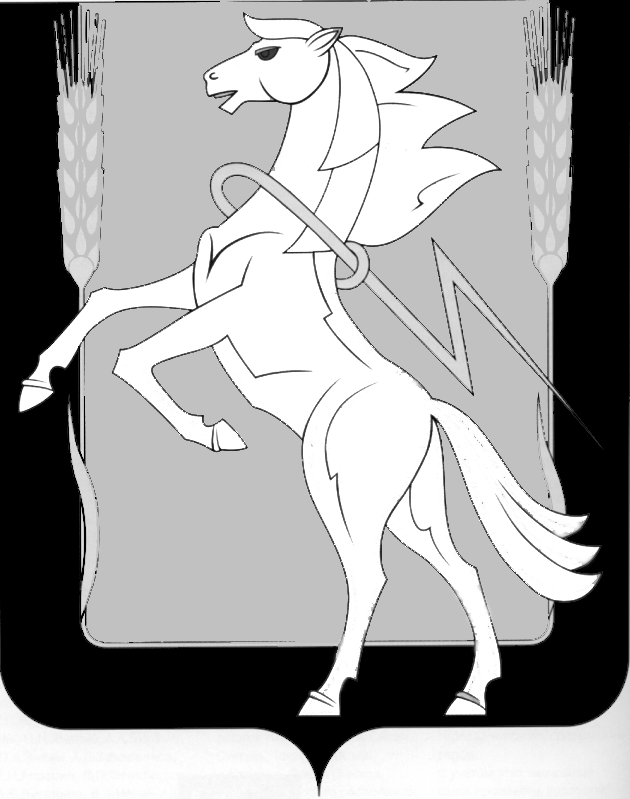 СОБРАНИЕ ДЕПУТАТОВ СОСНОВСКОГОМУНИЦИПАЛЬНОГО РАЙОНАПЯТОГО СОЗЫВАРЕШЕНИЕ от  « 15 » февраля 2017 года № 257 О    внесении   изменений   и   дополнений в Положение  «О     порядке    и   условиях приватизации муниципального имущества Сосновского    муниципального    района»,утвержденного     Решением        Собрания депутатов   Сосновского   муниципальногорайона от 21.09.2005 года № 86     Заслушав доклад  заместителя Главы района Н.Н. Плюсковой, руководствуясь Федеральным законом «О приватизации государственного и муниципального имущества» от 21.12.2001 г. № 178-ФЗ, Уставом Сосновского муниципального района, Собрание депутатов Сосновского муниципального района  пятого созыва, Р Е Ш А Е Т:1. Внести в Положение «О порядке и условиях приватизации муниципального имущества Сосновского муниципального района» утвержденное Решением Собрания депутатов Сосновского муниципального района от 21.09.2005 г. № 86 следующие изменения и дополнения:1) дополнить пункт 3. Положения подпунктом 3.3. следующего содержания: «3.3. Планирование приватизации муниципального имущества  3.3.1.Проект прогнозного плана (программы) приватизации муниципального имущества разрабатывается  Комитетом по управлению имуществом и земельным отношениям Администрации Сосновского муниципального района на срок от одного года до трех лет. Разработка проекта прогнозного плана (программы) приватизации муниципального  имущества на плановый период осуществляется в соответствии с прогнозом социально-экономического развития Сосновского муниципального района, программами и задачами, определенными  решениями выборных должностных лиц местного самоуправления,  органов местного самоуправления Сосновского муниципального района     Органы местного самоуправления Сосновского муниципального района, муниципальные учреждения, муниципальные унитарные предприятия, а также открытые акционерные общества, акции которых находятся в муниципальной собственности, иные юридические лица и граждане вправе направлять в Комитет по управлению имуществом и земельным отношениям Администрации Сосновского муниципального района свои предложения о приватизации муниципального имущества.      Порядок разработки прогнозного плана (программы) приватизации муниципального имущества определяется Комитетом по управлению имуществом и земельным отношениям Администрации Сосновского муниципального района.3.3.2.  Прогнозный план (программа) приватизации муниципального имущества утверждается Комитетом по управлению имуществом и земельным отношениям Администрации Сосновского муниципального района, содержит перечень муниципальных унитарных предприятий, акций открытых акционерных обществ, находящихся в муниципальной собственности, иного муниципального имущества, которое планируется приватизировать в соответствующем периоде, характеристики муниципального имущества, подлежащего приватизации, предполагаемые сроки его приватизации.3.3.3. Отчет о результатах приватизации муниципального имущества Сосновского муниципального района за прошедший год предоставляется Комитетом по управлению имуществом и земельным отношениям Администрации Сосновского муниципального района в Собрание депутатов Сосновского муниципального района ежегодно не позднее 1 марта. Отчет о результатах приватизации муниципального имущества Сосновского муниципального района содержит перечень приватизированных в прошедшем году имущественных комплексов муниципальных унитарных предприятий, акций открытых акционерных обществ и иного муниципального имущества с указанием способа, срока и цены сделки приватизации.»2) изложить пункт 5. Определение цены подлежащего приватизации муниципального имущества Положения  в следующей редакции: «5. Определение цены подлежащего приватизации муниципального имущества«Начальная цена подлежащего приватизации государственного или муниципального имущества устанавливается в случаях, предусмотренных Федеральным законом «О приватизации государственного и муниципального имущества», в соответствии с законодательством Российской Федерации, регулирующим оценочную деятельность.»3) дополнить подпункт  7.2. пункта 7 Положения словосочетанием: « и размещению на официальном сайте Сосновского муниципального района в сети «Интернет»4) изложить подпункт 7.4 пункта 7  Положения в следующей редакции: «7.4 Информационное обеспечение приватизации муниципального имущества. Информационное сообщение о продаже муниципального имущества, подлежащее опубликованию в официальном печатном издании, должно содержать, за исключением случаев, предусмотренных настоящим Федеральным законом, следующие сведения:1) наименование органа местного самоуправления, принявшего решение об условиях приватизации муниципального имущества, реквизиты указанного решения;2) наименование муниципального имущества и иные позволяющие его индивидуализировать сведения (характеристика имущества);3) способ приватизации муниципального  имущества;4) начальная цена продажи муниципального  имущества;5) форма подачи предложений о цене муниципального имущества;6) условия и сроки платежа, необходимые реквизиты счетов;7) размер задатка, срок и порядок его внесения, необходимые реквизиты счетов;8) порядок, место, даты начала и окончания подачи заявок, предложений;9) исчерпывающий перечень представляемых покупателями документов;10) срок заключения договора купли-продажи муниципального имущества;11) порядок ознакомления покупателей с иной информацией, условиями договора купли-продажи муниципального  имущества;12) ограничения участия отдельных категорий физических лиц и юридических лиц в приватизации  муниципального  имущества;13) порядок определения победителей (при проведении аукциона, специализированного аукциона, конкурса) либо лиц, имеющих право приобретения муниципального имущества (при проведении его продажи посредством публичного предложения и без объявления цены);14) место и срок подведения итогов продажи муниципального имущества.  Информационное сообщение о продаже муниципального имущества, размещаемое на сайтах в сети "Интернет", наряду со сведениями, предусмотренными настоящим пунктом, должно содержать следующие сведения:1) требования к оформлению представляемых покупателями документов;2) информация обо всех предыдущих торгах по продаже муниципального имущества, которые не состоялись, были отменены, признаны недействительными, с указанием соответствующей причины (отсутствие заявок, явка только одного покупателя, иная причина).»5) изложить подпункт 9.6. пункта 9 Положения в следующей редакции: «9.6. Для участия в аукционе претендент вносит задаток в размере 20 процентов начальной цены, указанной в информационном сообщении о продаже муниципального имущества.Документом, подтверждающим поступление задатка на счет, указанный в информационном сообщение, является выписка с этого счета».6) изложить подпункт  10.5 пункта 10 Положения в следующей редакции: «10.5. Для участия в аукционе претендент вносит задаток в размере 20 процентов начальной цены, указанной в информационном сообщении о продаже муниципального имущества.Документом, подтверждающим поступление задатка на счет, указанный в информационном сообщение, является выписка с этого счета». 7) изложить пункт 11 Положения в следующей редакции: «11. Продажа муниципального имущества посредством публичного предложения  11.1. Продажа муниципального имущества посредством публичного предложения (далее - продажа посредством публичного предложения) осуществляется в случае, если аукцион по продаже указанного имущества был признан несостоявшимся.11.2. Информационное сообщение о продаже посредством публичного предложения наряду со сведениями, предусмотренными подпунктом 7.4 пункта 7 настоящего Положения должно содержать следующие сведения:1) дата, время и место проведения продажи посредством публичного предложения;2) величина снижения цены первоначального предложения ("шаг понижения"), величина повышения цены в случае, предусмотренном настоящим положением ("шаг аукциона");3) минимальная цена предложения, по которой может быть продано  муниципальное имущество (цена отсечения).11.3. Для участия в продаже посредством публичного предложения претендент вносит задаток в размере 20 процентов начальной цены, указанной в информационном сообщении о продаже муниципального имущества.Документом, подтверждающим поступление задатка на счет, указанный в информационном сообщение, является выписка с этого счета».11.4. Цена первоначального предложения устанавливается не ниже начальной цены, указанной в информационном сообщении о продаже муниципального имущества на аукционе, который был признан несостоявшимся, а цена отсечения составляет 50 процентов начальной цены такого аукциона.11.5. Продолжительность приема заявок должна быть не менее чем двадцать пять дней. Одно лицо имеет право подать только одну заявку.11.6. Продажа посредством публичного предложения осуществляется с использованием открытой формы подачи предложений о приобретении муниципального имущества в течение одной процедуры проведения такой продажи.При продаже посредством публичного предложения осуществляется последовательное снижение цены первоначального предложения на "шаг понижения" до цены отсечения.Предложения о приобретении муниципального имущества заявляются участниками продажи посредством публичного предложения поднятием их карточек после оглашения цены первоначального предложения или цены предложения, сложившейся на соответствующем "шаге понижения".Право приобретения муниципального имущества принадлежит участнику продажи посредством публичного предложения, который подтвердил цену первоначального предложения или цену предложения, сложившуюся на соответствующем "шаге понижения", при отсутствии предложений других участников продажи посредством публичного предложения.В случае, если несколько участников продажи посредством публичного предложения подтверждают цену первоначального предложения или цену предложения, сложившуюся на одном из "шагов понижения", со всеми участниками продажи посредством публичного предложения проводится аукцион по установленным в соответствии с настоящим Положением правилам проведения аукциона, предусматривающим открытую форму подачи предложений о цене имущества. Начальной ценой муниципального имущества на таком аукционе является цена первоначального предложения или цена предложения, сложившаяся на данном "шаге понижения".В случае, если участники такого аукциона не заявляют предложения о цене, превышающей начальную цену муниципального имущества, право его приобретения принадлежит участнику аукциона, который первым подтвердил начальную цену  муниципального имущества.11.7. Продажа посредством публичного предложения, в которой принял участие только один участник, признается несостоявшейся.11.8. Претендент не допускается к участию в продаже посредством публичного предложения по следующим основаниям:1) представленные документы не подтверждают право претендента быть покупателем в соответствии с законодательством Российской Федерации;2) представлены не все документы в соответствии с перечнем, указанным в информационном сообщении о продаже муниципального имущества, либо оформление указанных документов не соответствует законодательству Российской Федерации;3) заявка на участие в продаже посредством публичного предложения подана лицом, не уполномоченным претендентом на осуществление таких действий.11.9. Перечень указанных в подпункте 11.7. настоящего пункта оснований отказа претенденту в участии в продаже посредством публичного предложения является исчерпывающим.11.10. Претендент имеет право отозвать поданную заявку на участие в продаже посредством публичного предложения до момента признания его участником такой продажи. 11.11. Уведомление о признании участника продажи посредством публичного предложения победителем выдается победителю или его полномочному представителю под расписку в день подведения итогов продажи посредством публичного предложения.11.12. При уклонении или отказе победителя продажи посредством публичного предложения от заключения в установленный срок договора купли-продажи имущества он утрачивает право на заключение указанного договора и задаток ему не возвращается.11.13. Суммы задатков возвращаются участникам продажи посредством публичного предложения, за исключением победителя такой продажи, в течение пяти дней с даты подведения ее итогов.11.14. Не позднее чем через пять дней с даты выдачи уведомления о признании участника продажи посредством публичного предложения победителем с ним заключается договор купли-продажи.11.15. Передача государственного или муниципального имущества и оформление права собственности на него осуществляются в соответствии с законодательством Российской Федерации не позднее чем через тридцать дней после дня полной оплаты имущества.»8) изложить пункт 12 Положения в следующей редакции: «12. Продажа муниципального имущества без объявления цены 12.1. Продажа муниципального имущества без объявления цены осуществляется, если продажа этого имущества посредством публичного предложения не состоялась.12.1.1. При продаже муниципального имущества без объявления цены его начальная цена не определяется.12.1.2. Информационное сообщение о продаже муниципального имущества без объявления цены должно соответствовать требованиям, предусмотренным статьей 7  настоящего Положения, за исключением начальной цены.Претенденты направляют свои предложения о цене муниципального имущества в адрес, указанный в информационном сообщении.Предложения о приобретении  муниципального имущества подаются претендентами в запечатанном конверте и регистрируются в журнале приема предложений с присвоением каждому обращению номера и указанием времени подачи документов (число, месяц, часы и минуты).12.1.3. Помимо предложения о цене муниципального имущества претендент должен представить документы, указанные в пункте 8 настоящего Положения.12.1.4. В случае поступления предложений от нескольких претендентов покупателем признается лицо, предложившее за муниципальное имущество наибольшую цену.В случае поступления нескольких одинаковых предложений о цене муниципального имущества покупателем признается лицо, подавшее заявку ранее других лиц.12.1.5. Подведение итогов продажи муниципального имущества и порядок заключения с покупателем договора купли-продажи муниципального имущества без объявления цены определяются в порядке, установленном Комитетом по управлению имуществом и земельным отношениям Администрации Сосновского муниципального района.»9) дополнить Положение дополнить пунктом 29 следующего содержания: «29. Нормы положения «О порядке и условиях приватизации муниципального имущества Сосновского муниципального района», утвержденного Решением Собрания депутатов Сосновского муниципального района от 21.09.2005 г. № 86 применяются в части не противоречащей Федеральному Закону  от 21.12.2001 г. № 178-ФЗ «О приватизации государственного и муниципального имущества» в редакции Федеральных законов и с изменениями, внесенными Федеральными Законами, вступившими в силу на дату приватизации муниципального имущества Сосновского муниципального района.»2. Направить настоящее Решение Главе Сосновского муниципального района для подписания и опубликования.3.Опубликовать настоящее Решение в информационном бюллетене «Сосновская Нива» и на сайте органов местного самоуправления Сосновского муниципального района (www.chelsosna.ru)4. Признать утратившим силу Решение Собрания депутатов Сосновского муниципального района от 20.04.2011 г. № 184.5. Настоящее Решение вступает в силу с   момента его официального опубликования.Глава  Сосновского            				Председатель Собрания муниципального района                                        депутатов       Сосновского 								муниципального    района___________Е.Г.Ваганов				__________Г.М. Шихалева